Hastanın Adı Soyadı:                                                                                                         Tanı:Tablo 1Başlangıç Taraması                                                                                              Evet                       HayırTablo 2Nütrisyon destek planı şu hastalarda endikedir:(1) şiddetli malnütrisyonda (skor = 3), ya da (2) ağır hasta (skor = 3) ya da (3) orta derecede malnütrisyon + hafif hasta (skor 2+1) ya da (4) hafif malnütrisyon + orta derecede hasta (skor 1+2)Hastalığın derecesine ilişkin prototipler:Skor=1: kronik hastalığı olup komplikasyonlar nedeniyle hastaneye yatan bir hasta. Halsiz – düşkün durumdadır ancak düzenli olarak yataktan kalkabilir. Protein gereksinimleri artmıştır ancak oral diyet ya da suplemanlarla karşılanabilir.Skor=2: majör abdominal cerrahi gibi bir hastalık nedeniyle yatağa bağlı bir hasta. Protein gereksinimleri yüksek, klinik beslenme yöntemleri gerekli ve bu sayede açıkları kapatılabiliyor.Skor=3: ventilasyon desteği altındaki yoğun bakım hastası. Protein gereksinimleri yüksek ve klinik beslenme yöntemleriyle karşılanamıyor. Protein yıkımı ve azot kaybı giderilebiliyor.Not: Değerlendirme hekim tarafından yapıldıktan sonra gerekirse diyetisyenden konsültasyon istenmelidir. Kritik vakalarda “Nutrisyon Ekibi”nden görüş istenmelidir. Uzun süreli yatışlarda haftalık değerlendirmelere dikkat edilmelidir.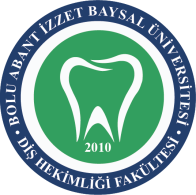 BOLU ABANT İZZET BAYSAL ÜNİVERSİTESİ                                                   DİŞ HEKİMLİĞİ FAKÜLTESİBESLENME RİSK DEĞERLENDİRMESİ                                                                                 (NRS-2002 Nutritional Risk Screening)BOLU ABANT İZZET BAYSAL ÜNİVERSİTESİ                                                   DİŞ HEKİMLİĞİ FAKÜLTESİBESLENME RİSK DEĞERLENDİRMESİ                                                                                 (NRS-2002 Nutritional Risk Screening)BOLU ABANT İZZET BAYSAL ÜNİVERSİTESİ                                                   DİŞ HEKİMLİĞİ FAKÜLTESİBESLENME RİSK DEĞERLENDİRMESİ                                                                                 (NRS-2002 Nutritional Risk Screening)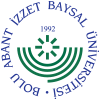 DOKÜMAN KODUYAYIN TARİHİREVİZYON NOREVİZYON TARİHİSAYFA NOSHB.FR.1311/03/2019--	1/11BKI < 20.5 ?2Son 3 ay içinde kilo kaybı var mı?3Geçen hafta içinde besin alımında azalma var mı?4Şiddetli bir hastalık var mı? (yoğun bakım vb)Evet : Eğer herhangi bir sorunun yanıtı evet ise, tablo 2’ye geçilir.Hayır: Tamamı hayırsa, hasta her hafta taranır. Major operasyon yapılacaksa, olası risk durumlarına karşı “önlem niteliğinde” bir nütrisyon planı geliştirilirEvet : Eğer herhangi bir sorunun yanıtı evet ise, tablo 2’ye geçilir.Hayır: Tamamı hayırsa, hasta her hafta taranır. Major operasyon yapılacaksa, olası risk durumlarına karşı “önlem niteliğinde” bir nütrisyon planı geliştirilirEvet : Eğer herhangi bir sorunun yanıtı evet ise, tablo 2’ye geçilir.Hayır: Tamamı hayırsa, hasta her hafta taranır. Major operasyon yapılacaksa, olası risk durumlarına karşı “önlem niteliğinde” bir nütrisyon planı geliştirilirEvet : Eğer herhangi bir sorunun yanıtı evet ise, tablo 2’ye geçilir.Hayır: Tamamı hayırsa, hasta her hafta taranır. Major operasyon yapılacaksa, olası risk durumlarına karşı “önlem niteliğinde” bir nütrisyon planı geliştirilirNütrisyon Durumundaki BozulmaNütrisyon Durumundaki BozulmaNütrisyon Durumundaki BozulmaNütrisyon Durumundaki BozulmaNütrisyon Durumundaki BozulmaNütrisyon Durumundaki BozulmaNütrisyon Durumundaki BozulmaNütrisyon Durumundaki BozulmaHastalığın Şiddeti (gereksinimlerde artış)Hastalığın Şiddeti (gereksinimlerde artış)Hastalığın Şiddeti (gereksinimlerde artış)Hastalığın Şiddeti (gereksinimlerde artış)Hastalığın Şiddeti (gereksinimlerde artış)YokSkor 0YokSkor 0Normal nütrisyon durumuNormal nütrisyon durumuNormal nütrisyon durumuNormal nütrisyon durumuNormal nütrisyon durumuNormal nütrisyon durumuYokSkor 0YokSkor 0Normal besinsel gereksinimlerNormal besinsel gereksinimlerNormal besinsel gereksinimlerHafif Skor 1Hafif Skor 13 ayda > %5 kilo kaybı ya da geçen haftaki besin alımı normal gereksinimlerin %50-75’inin altında3 ayda > %5 kilo kaybı ya da geçen haftaki besin alımı normal gereksinimlerin %50-75’inin altında3 ayda > %5 kilo kaybı ya da geçen haftaki besin alımı normal gereksinimlerin %50-75’inin altında3 ayda > %5 kilo kaybı ya da geçen haftaki besin alımı normal gereksinimlerin %50-75’inin altında3 ayda > %5 kilo kaybı ya da geçen haftaki besin alımı normal gereksinimlerin %50-75’inin altında3 ayda > %5 kilo kaybı ya da geçen haftaki besin alımı normal gereksinimlerin %50-75’inin altındaHafif Skor 1Hafif Skor 1Kalça Kemiğinde Kırık* Özellikle akut komplikasyonları olan kronik hastalar: siroz*, KOAH*, kronik hemodiyaliz, diabet, onkoloji Kalça Kemiğinde Kırık* Özellikle akut komplikasyonları olan kronik hastalar: siroz*, KOAH*, kronik hemodiyaliz, diabet, onkoloji Kalça Kemiğinde Kırık* Özellikle akut komplikasyonları olan kronik hastalar: siroz*, KOAH*, kronik hemodiyaliz, diabet, onkoloji Orta  Skor 2Orta  Skor 22 ayda > %5 kilo kaybı ya da BKİ 18.5 – 20.5 + genel durum bozukluğu ya da geçen haftaki besin alımı normal gereksinimlerin %25-50’si2 ayda > %5 kilo kaybı ya da BKİ 18.5 – 20.5 + genel durum bozukluğu ya da geçen haftaki besin alımı normal gereksinimlerin %25-50’si2 ayda > %5 kilo kaybı ya da BKİ 18.5 – 20.5 + genel durum bozukluğu ya da geçen haftaki besin alımı normal gereksinimlerin %25-50’si2 ayda > %5 kilo kaybı ya da BKİ 18.5 – 20.5 + genel durum bozukluğu ya da geçen haftaki besin alımı normal gereksinimlerin %25-50’si2 ayda > %5 kilo kaybı ya da BKİ 18.5 – 20.5 + genel durum bozukluğu ya da geçen haftaki besin alımı normal gereksinimlerin %25-50’si2 ayda > %5 kilo kaybı ya da BKİ 18.5 – 20.5 + genel durum bozukluğu ya da geçen haftaki besin alımı normal gereksinimlerin %25-50’siOrta  Skor 2Orta  Skor 2Majör abdominal cerrahi*, İnme*, Şiddetli pnömoni, hematolojik maligniteMajör abdominal cerrahi*, İnme*, Şiddetli pnömoni, hematolojik maligniteMajör abdominal cerrahi*, İnme*, Şiddetli pnömoni, hematolojik maligniteŞiddetli  Skor 3Şiddetli  Skor 31 ayda > %5 kilo kaybı (3 ayda > %15) ya da BKİ < 18.5 + genel durum bozukluğu ya da geçen haftaki besin alımı normal gereksinimlerin %0-25’i1 ayda > %5 kilo kaybı (3 ayda > %15) ya da BKİ < 18.5 + genel durum bozukluğu ya da geçen haftaki besin alımı normal gereksinimlerin %0-25’i1 ayda > %5 kilo kaybı (3 ayda > %15) ya da BKİ < 18.5 + genel durum bozukluğu ya da geçen haftaki besin alımı normal gereksinimlerin %0-25’i1 ayda > %5 kilo kaybı (3 ayda > %15) ya da BKİ < 18.5 + genel durum bozukluğu ya da geçen haftaki besin alımı normal gereksinimlerin %0-25’i1 ayda > %5 kilo kaybı (3 ayda > %15) ya da BKİ < 18.5 + genel durum bozukluğu ya da geçen haftaki besin alımı normal gereksinimlerin %0-25’i1 ayda > %5 kilo kaybı (3 ayda > %15) ya da BKİ < 18.5 + genel durum bozukluğu ya da geçen haftaki besin alımı normal gereksinimlerin %0-25’iŞiddetli  Skor 3Şiddetli  Skor 3Kafa travması*, Kemik iliği transplantasyonu*, Yoğun Bakım hastaları (APACHE > 10)Kafa travması*, Kemik iliği transplantasyonu*, Yoğun Bakım hastaları (APACHE > 10)Kafa travması*, Kemik iliği transplantasyonu*, Yoğun Bakım hastaları (APACHE > 10)Skor:Skor:++++++SkorSkor= Toplam skor= Toplam skor= Toplam skorYaşYaş>70 yaş ise toplam skora 1 ekle>70 yaş ise toplam skora 1 ekle>70 yaş ise toplam skora 1 ekle>70 yaş ise toplam skora 1 ekle>70 yaş ise toplam skora 1 ekle>70 yaş ise toplam skora 1 ekle= yaşa uyarlanmış toplam skor= yaşa uyarlanmış toplam skor= yaşa uyarlanmış toplam skor= yaşa uyarlanmış toplam skor= yaşa uyarlanmış toplam skorSkor >3: Hasta nütrisyon riski altındadır ve bir nütrisyon planı başlatılır.Skor >3: Hasta nütrisyon riski altındadır ve bir nütrisyon planı başlatılır.Skor >3: Hasta nütrisyon riski altındadır ve bir nütrisyon planı başlatılır.Skor >3: Hasta nütrisyon riski altındadır ve bir nütrisyon planı başlatılır.Skor >3: Hasta nütrisyon riski altındadır ve bir nütrisyon planı başlatılır.Skor >3: Hasta nütrisyon riski altındadır ve bir nütrisyon planı başlatılır.Skor >3: Hasta nütrisyon riski altındadır ve bir nütrisyon planı başlatılır.Skor >3: Hasta nütrisyon riski altındadır ve bir nütrisyon planı başlatılır.Skor >3: Hasta nütrisyon riski altındadır ve bir nütrisyon planı başlatılır.Skor >3: Hasta nütrisyon riski altındadır ve bir nütrisyon planı başlatılır.Skor >3: Hasta nütrisyon riski altındadır ve bir nütrisyon planı başlatılır.Skor >3: Hasta nütrisyon riski altındadır ve bir nütrisyon planı başlatılır.Skor >3: Hasta nütrisyon riski altındadır ve bir nütrisyon planı başlatılır.Skor <3: Haftada bir taranmalı. Eğer majör operasyon planı varsa yine bir nütrisyon planı geliştirilmelidir.Skor <3: Haftada bir taranmalı. Eğer majör operasyon planı varsa yine bir nütrisyon planı geliştirilmelidir.Skor <3: Haftada bir taranmalı. Eğer majör operasyon planı varsa yine bir nütrisyon planı geliştirilmelidir.Skor <3: Haftada bir taranmalı. Eğer majör operasyon planı varsa yine bir nütrisyon planı geliştirilmelidir.Skor <3: Haftada bir taranmalı. Eğer majör operasyon planı varsa yine bir nütrisyon planı geliştirilmelidir.Skor <3: Haftada bir taranmalı. Eğer majör operasyon planı varsa yine bir nütrisyon planı geliştirilmelidir.Skor <3: Haftada bir taranmalı. Eğer majör operasyon planı varsa yine bir nütrisyon planı geliştirilmelidir.Skor <3: Haftada bir taranmalı. Eğer majör operasyon planı varsa yine bir nütrisyon planı geliştirilmelidir.Skor <3: Haftada bir taranmalı. Eğer majör operasyon planı varsa yine bir nütrisyon planı geliştirilmelidir.Skor <3: Haftada bir taranmalı. Eğer majör operasyon planı varsa yine bir nütrisyon planı geliştirilmelidir.Skor <3: Haftada bir taranmalı. Eğer majör operasyon planı varsa yine bir nütrisyon planı geliştirilmelidir.Skor <3: Haftada bir taranmalı. Eğer majör operasyon planı varsa yine bir nütrisyon planı geliştirilmelidir.Skor <3: Haftada bir taranmalı. Eğer majör operasyon planı varsa yine bir nütrisyon planı geliştirilmelidir.NRS-2002 var olan randomize klinik çalışmalara dayanmaktadır. *İşaretli tanısı olan hastaların kategorizasyonunu doğrudan destekleyen bir çalışma var. İtalik gösterilen tanılar yanda verilen prototiplere dayanmaktadır.NRS-2002 var olan randomize klinik çalışmalara dayanmaktadır. *İşaretli tanısı olan hastaların kategorizasyonunu doğrudan destekleyen bir çalışma var. İtalik gösterilen tanılar yanda verilen prototiplere dayanmaktadır.NRS-2002 var olan randomize klinik çalışmalara dayanmaktadır. *İşaretli tanısı olan hastaların kategorizasyonunu doğrudan destekleyen bir çalışma var. İtalik gösterilen tanılar yanda verilen prototiplere dayanmaktadır.NRS-2002 var olan randomize klinik çalışmalara dayanmaktadır. *İşaretli tanısı olan hastaların kategorizasyonunu doğrudan destekleyen bir çalışma var. İtalik gösterilen tanılar yanda verilen prototiplere dayanmaktadır.NRS-2002 var olan randomize klinik çalışmalara dayanmaktadır. *İşaretli tanısı olan hastaların kategorizasyonunu doğrudan destekleyen bir çalışma var. İtalik gösterilen tanılar yanda verilen prototiplere dayanmaktadır.NRS-2002 var olan randomize klinik çalışmalara dayanmaktadır. *İşaretli tanısı olan hastaların kategorizasyonunu doğrudan destekleyen bir çalışma var. İtalik gösterilen tanılar yanda verilen prototiplere dayanmaktadır.NRS-2002 var olan randomize klinik çalışmalara dayanmaktadır. *İşaretli tanısı olan hastaların kategorizasyonunu doğrudan destekleyen bir çalışma var. İtalik gösterilen tanılar yanda verilen prototiplere dayanmaktadır.NRS-2002 var olan randomize klinik çalışmalara dayanmaktadır. *İşaretli tanısı olan hastaların kategorizasyonunu doğrudan destekleyen bir çalışma var. İtalik gösterilen tanılar yanda verilen prototiplere dayanmaktadır.NRS-2002 var olan randomize klinik çalışmalara dayanmaktadır. *İşaretli tanısı olan hastaların kategorizasyonunu doğrudan destekleyen bir çalışma var. İtalik gösterilen tanılar yanda verilen prototiplere dayanmaktadır.NRS-2002 var olan randomize klinik çalışmalara dayanmaktadır. *İşaretli tanısı olan hastaların kategorizasyonunu doğrudan destekleyen bir çalışma var. İtalik gösterilen tanılar yanda verilen prototiplere dayanmaktadır.NRS-2002 var olan randomize klinik çalışmalara dayanmaktadır. *İşaretli tanısı olan hastaların kategorizasyonunu doğrudan destekleyen bir çalışma var. İtalik gösterilen tanılar yanda verilen prototiplere dayanmaktadır.NRS-2002 var olan randomize klinik çalışmalara dayanmaktadır. *İşaretli tanısı olan hastaların kategorizasyonunu doğrudan destekleyen bir çalışma var. İtalik gösterilen tanılar yanda verilen prototiplere dayanmaktadır.NRS-2002 var olan randomize klinik çalışmalara dayanmaktadır. *İşaretli tanısı olan hastaların kategorizasyonunu doğrudan destekleyen bir çalışma var. İtalik gösterilen tanılar yanda verilen prototiplere dayanmaktadır.Tarih SkorSkorDeğerlendirmeyi yapan Değerlendirmeyi yapan Tarih SkorDeğerlendirmeyi yapanDeğerlendirmeyi yapanTarih Tarih SkorDeğerlendirmeyi yapan